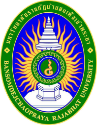 รายชื่อกรรมการสภามหาวิทยาลัยราชภัฏบ้านสมเด็จเจ้าพระยา.........................................................ที่ชื่อ – นามสกุลชื่อ – นามสกุลตำแหน่งลงนาม๑.รองศาสตราจารย์ ดร.สมบัติ  	คชสิทธิ์นายกสภามหาวิทยาลัย๒.ดร.สายหยุดจำปาทองอุปนายกสภามหาวิทยาลัย๓.ผู้ช่วยศาสตราจารย์ ดร.ลินดา  เกณฑ์มาอธิการบดี4.รองศาสตราจารย์ ดร.ศิโรจน์ผลพันธินกรรมการสภามหาวิทยาลัยผู้ทรงคุณวุฒิ5.ศาสตราจารย์ นายแพทย์พยงค์จูฑากรรมการสภามหาวิทยาลัยผู้ทรงคุณวุฒิ6.ศาสตราจารย์ ดร.วัลลภาเทพหัสดิน ณ อยุธยากรรมการสภามหาวิทยาลัยผู้ทรงคุณวุฒิ7.ศาสตราจารย์ ดร.สุจริตเพียรชอบกรรมการสภามหาวิทยาลัยผู้ทรงคุณวุฒิ8.รองศาสตราจารย์ ดร.ปานใจธารทัศนวงศ์กรรมการสภามหาวิทยาลัยผู้ทรงคุณวุฒิ9.รองศาสตราจารย์ ดร.วิทยาธรท่อแก้วกรรมการสภามหาวิทยาลัยผู้ทรงคุณวุฒิ10.ผู้ช่วยศาสตราจารย์สนิทชุนดีกรรมการสภามหาวิทยาลัยผู้ทรงคุณวุฒิ11.ดร.สุรัฐศิลปอนันต์กรรมการสภามหาวิทยาลัยผู้ทรงคุณวุฒิ12.นายวรพงษ์วรรณศิริกรรมการสภามหาวิทยาลัยผู้ทรงคุณวุฒิ๑๓.นายทนงโชติสรยุทธ์กรรมการสภามหาวิทยาลัยผู้ทรงคุณวุฒิ๑๔.รองศาสตราจารย์ ดร.ชลลดาพงศ์พัฒนโยธินกรรมการสภามหาวิทยาลัยผู้แทนผู้บริหาร๑๕.ผู้ช่วยศาสตราจารย์ ดร.เผด็จก๋าคำกรรมการสภามหาวิทยาลัยผู้แทนผู้บริหาร1๖.รองศาสตราจารย์ ดร.บุญมีกวินเสกสรรค์กรรมการสภามหาวิทยาลัยผู้แทนผู้บริหาร1๗.ผู้ช่วยศาสตราจารย์ ดร.รังสรรค์บัวทองกรรมการสภามหาวิทยาลัยผู้แทนผู้บริหาร1๘.รองศาสตราจารย์ ดร.ทยาตารัตนภิญโญวานิชกรรมการสภามหาวิทยาลัยผู้แทนคณาจารย์๑๙.ผู้ช่วยศาสตราจารย์พิบูลย์วิฑูรย์ปัญญากุลกรรมการสภามหาวิทยาลัยผู้แทนคณาจารย์๒๐.ผู้ช่วยศาสตราจารย์ ดร.อมลณัฐโชติกิจนุสรณ์กรรมการสภามหาวิทยาลัยผู้แทนคณาจารย์2๑.ผู้ช่วยศาสตราจารย์ ดร.สิงห์สิงห์ขจรกรรมการสภามหาวิทยาลัยผู้แทนคณาจารย์2๒.ผู้ช่วยศาสตราจารย์ ดร.ดรุษประดิษฐ์ทรงประธานสภาคณาจารย์และข้าราชการ2๓.ผู้ช่วยศาสตราจารย์ทองเอมสุ่นสวัสดิ์ประธานคณะกรรมการส่งเสริมกิจการมหาวิทยาลัย2๔.ผู้ช่วยศาสตราจารย์ ดร.พิษณุบางเขียวเลขานุการสภามหาวิทยาลัย2๕.ผู้ช่วยศาสตราจารย์อภิญญาหนูมีผู้ช่วยเลขานุการสภามหาวิทยาลัย